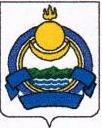 СОВЕТ  ДЕПУТАТОВ МУНИЦИПАЛЬНОГО ОБРАЗОВАНИЯ  «Озерное» РЕШЕНИЕ п.Озерный                                  № 11\5                      от 04 сентября 2019 года«О внесении дополнения в решение Совета депутатов МО «Озерное» от 20 ноября 2014 года № 9\1 «Об установлении налога на имущество физических лиц»           Руководствуясь пунктом статьи 2 Федерального закона «Об общих принципах организации местного самоуправления в Российской Федерации» от 06.10.2003г. № 131 ФЗ, Налоговым Кодексом РФ,Уставом МО СП «Озерное», Совет депутатов МО СП «Озерное» решил:  Внести  дополнения в решение Совета депутатов МО «Озерное» от 20 ноября 2014 года № 9\1:        Пункт 3 решения добавить подпунктом 3.1. следующего содержания: «народные дружинники, участвующие в охране общественного порядка в составе народной дружины, осуществляющей свои полномочия в границах территории муниципального образования сельского поселения «Озерное» и постоянно проживающие и зарегистрированные по месту жительства в населенных пунктов, входящих в состав МО СП «Озерное»      Настоящее решение вступает в силу с 01 января 2020 года, но не ранее чем по истечении одного месяца со дня его официального опубликования и подлежит размещению на официальном сайте в сети Интернет.          Контроль за исполнением решения возложить на главу МО СП «Озерное» Б.И.Панфилова. Председатель Совета депутатов муниципального образования «Озерное»                                                             М.С. Алексеева